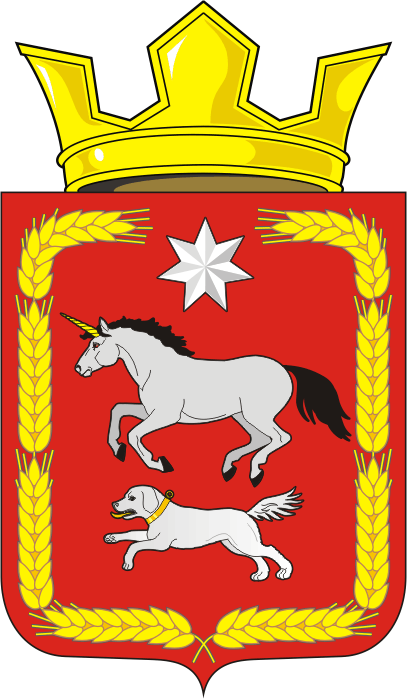 АДМИНИСТРАЦИЯ КАИРОВСКОГО СЕЛЬСОВЕТАСАРАКТАШСКОГО РАЙОНА ОРЕНБУРГСКОЙ ОБЛАСТИП О С Т А Н О В Л Е Н И Е____________________________________________________________________30.03.2020                                         с. Каировка                                              № 35-пО мерах по противодействию распространению в администрации муниципального образования Каировский сельсовет Саракташский района Оренбургской области новой коронавирусной инфекции (2019-nCoV)В соответствии с Указом Президента Российской Федерации от 25.03.2020 № 206 «Об объявлении  в Российской Федерации нерабочих дней», подпунктом «б» пункта 6 статьи 4.1 Федерального закона от 21 декабря 1994 года № 68-ФЗ «О защите населения и территорий от чрезвычайных ситуаций природного и техногенного характера», постановлением Правительства Оренбургской области от 30 ноября 2009 года № 593-п «Об утверждении положения об Оренбургской территориальной подсистеме единой государственной системы предупреждения и ликвидации чрезвычайных ситуаций», постановлением Главного государственного санитарного врача Российской Федерации от 2 марта 2020 года № 5 «О дополнительных мерах по снижению рисков завоза и распространения новой коронавирусной инфекции (2019-nCoV)», решениями оперативного штаба по предупреждению завоза и распространения новой коронавирусной инфекции на территории Российской Федерации, принимая во внимание, что распространение новой коронавирусной инфекции (2019-nCoV) является обстоятельством непреодолимой силы, в целях снижения рисков ее завоза и распространения на территории муниципального образования Каировский сельсовет:1. Временно ввести режим ограниченного доступа населения в администрацию муниципального образования Каировский сельсовет и приостановить до особого распоряжения осуществление личных приемов граждан. 2. Утвердить список муниципальных служащих, обеспечивающих с 30 марта по 3 апреля 2020 года функционирование администрации муниципального образования Каировский сельсовет согласно приложения.3. Рекомендовать гражданам:- обращаться в интернет-приемную администрации муниципального образования Каировский сельсовет на сайте http://www.admkairovka.ru/;- связываться со специалистами администрации муниципального образования  Каировский сельсовет по их служебным телефонам;- направлять письменные обращения в электронном виде по электронной почте (sar-kairovskii2012@yandex.ru), либо на бумажном носителе Почтой России по адресу: 462138 Оренбургская область, Саракташский район, с Каировка, ул. Центральная, д. 28 и через почтовый ящик «Прием заявлений, обращений граждан» при входе в здание администрации.4. Специалисту 1 категории Бочкаревой Т.А. ознакомить с настоящим постановлением  под личную роспись всех сотрудников администрации муниципального образования Каировский сельсовет.5. Контроль за исполнением настоящего постановления оставляю за собой.8. Постановление вступает в силу после его подписания и подлежит размещению на сайте администрации муниципального образования Каировский сельсовет.Глава сельсовета                                                                              О.М. КажаевРазослано: прокурору района, администрации сельсовета, в делоПриложениек постановлениюот 30.03.2020 № 35-пЛИСТ ОЗНАКОМЛЕНИЯ:1. Глава сельсовета ______________________________ О.М.Кажаев2. Специалист 1 категории _______________________ Т.А. Бочкарева3. Специалист 2 категории _______________________ Е.В. Какурина4. Специалист 1 категории, бухгалтер ______________ Т.Н. Казакова5. Специалист ПВУ _____________________________ О.М. СметанинаСПИСОКмуниципальных служащих, обеспечивающих с 30 марта по 3 апреля 2020 года функционированиеадминистрации муниципального образования Каировский сельсоветСПИСОКмуниципальных служащих, обеспечивающих с 30 марта по 3 апреля 2020 года функционированиеадминистрации муниципального образования Каировский сельсоветСПИСОКмуниципальных служащих, обеспечивающих с 30 марта по 3 апреля 2020 года функционированиеадминистрации муниципального образования Каировский сельсоветСПИСОКмуниципальных служащих, обеспечивающих с 30 марта по 3 апреля 2020 года функционированиеадминистрации муниципального образования Каировский сельсоветСПИСОКмуниципальных служащих, обеспечивающих с 30 марта по 3 апреля 2020 года функционированиеадминистрации муниципального образования Каировский сельсоветСПИСОКмуниципальных служащих, обеспечивающих с 30 марта по 3 апреля 2020 года функционированиеадминистрации муниципального образования Каировский сельсоветСПИСОКмуниципальных служащих, обеспечивающих с 30 марта по 3 апреля 2020 года функционированиеадминистрации муниципального образования Каировский сельсоветДолжность, телефонФИОПонедельник30 мартаВторник31 мартаСреда1 апреляЧетверг2 апреляПятница3 апреляГлава сельсовета, 8(35333) 2-64-18КажаевОлегМихайлович09.00-17.0009.00-17.0009.00-17.0009.00-17.0009.00-17.00Специалист 1 категории,8(35333) 2-64-43БочкареваТатьянаАлександровна09.00-13.0009.00-13.0009.00-13.0009.00-13.0009.00-13.00Специалист 2 категории,8(35333) 2-64-43КакуринаЕкатеринаВикторовна09.00-17.0009.00-17.0009.00-17.00Специалист 1 категории, бухгалтер8(35333) 2-66-44КазаковаТатьянаНиколаевнавудаленном режимевудаленном режимевудаленном режимевудаленном режимевудаленном режимеСпециалист ПВУ,8(35333) 2-64-71Сметанина ОльгаМихайловна09.00-12.0009.00-12.00